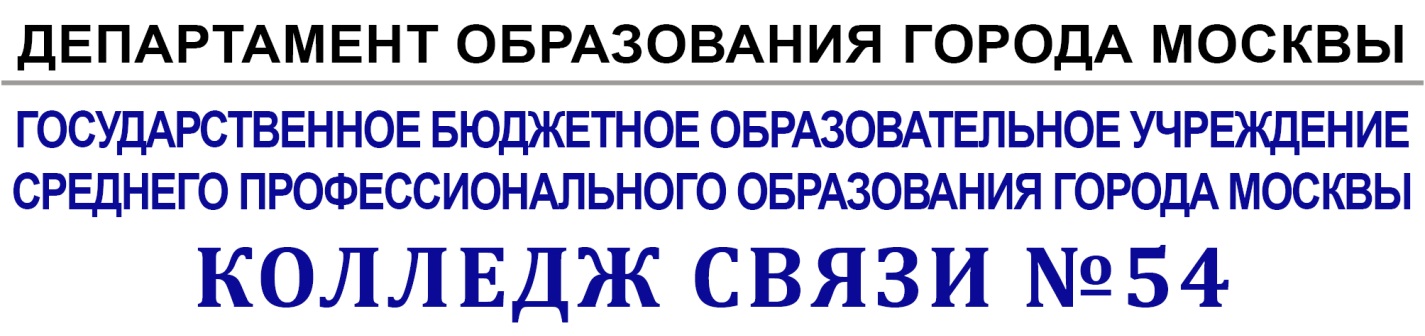               САМОСТОЯТЕЛЬНАЯ РАБОТА СТУДЕНТОВ                        (методические рекомендации)                           по дисциплине «Русский язык»                           для специальностей СПО     Разработала преподаватель русского языка и литературы, к.ф.н. Акпамбетова Т.М.                                             Москва 2013ОДОБРЕНА                                         Составлена в соответствии сПредметной                                        Государственными требованиями(цикловой)                                          к минимуму содержания икомиссией                                           и уровню подготовки выпускникаПротокол №                                        по специальности   Председатель:                                   Заместитель директора                                                                     по учебной работе ______________                               ____________________Составитель: Акпамбетова Т.М.                             ПОЯСНИТЕЛЬНАЯ ЗАПИСКАПри организации учебного процесса используются следующие виды самостоятельной работы студентов:-  подготовка студентами устных выступлений, рефератов;-  информационная переработка текста (составление плана, тезисов, конспектов, аннотаций и т.д.); - домашняя подготовка, занятия в библиотеке, работа с электронными каталогами и интернет-информация;- составление текстов в устной и письменной форме для самоконтроля;- работы над специально подобранными текстами, отражающими традиции, быт, культуру русского и других народов;- подготовка докладов, сообщений, презентаций;- работа со словарями, справочниками, энциклопедиями (сбор и анализ интерпретаций одного из лингвистических терминов с результирующим выбором и изложением актуального значения, обогащения словарного запаса и грамматического строя речи учащихся).- Интернет- ресурсы. 	Самостоятельная работа проводится в виде аудиторной и внеаудиторной работы. Аудиторная  самостоятельная работа по дисциплине «Русский язык»  выполняется на учебных занятиях  по  заданиям, разработанным преподавателем, под его непосредственным контролем. Внеаудиторная самостоятельная работа выполняется студентом самостоятельно, по заданию преподавателя.       Самостоятельная работа предназначена для групп 1-го курса  СПО.   	При подготовке домашних и самостоятельных работ студенты используют следующие учебники: Власенков А.И., Потемкина Т.В. Русский язык. Грамматика. Текст. Стили речи.10-11 классы.- М., 2009 г.     Самостоятельная работа охватывает все темы дисциплины «Русский язык»: 1. Функциональные стили речи.                                                          -6 часов.2. Лексика с точки зрения её употребления.                                       -5часов.3. Орфоэпические нормы .                                                                       -5часов.  4.Особенности словообразования профессиональной   лексики и терминов                                                                                                     -5часов.             5. Морфология и орфография. Грамматические признаки слова. -6 часов.6. Служебные части речи.                                                                         -4 часа.7. Синтаксис и пунктуация .                                                                   -8часов.Общее количество часов на самостоятельную работу  по дисциплине «Русский язык » -39.              Самостоятельная работа выполняется индивидуально и соответствует  поставленной цели, уровню сложности, психологическим особенностям студентов. Каждая самостоятельная работа сопровождается постановкой целей и задач при выполнении работы, студентам предлагается список литературы, который должен помочь при отборе  учебного материала. На разные виды работ предполагается различное количество часов в зависимости от сложности поставленной проблемы; также  разнообразны и формы выполнения самостоятельной работы: реферат, презентация, сообщение, доклад.      Самостоятельная работа № 1.Функциональные стили речи -6 часов. Цели выполнения данной работы:1. Углубление и расширение теоретических знаний о стилистическом расслоении русского языка; 2. Активизация учебно-познавательной деятельности студентов.Задачи:1. Изучить основные признаки, характеризующие  стили литературного языка;2. В докладе (презентации) изложить основные особенности стилей литературного языка; подобрать  и проанализировать текст, который  может относиться к любому стилю речи (по выбору обучающегося); указать  признаки текста, сделать  стилистический анализ текста.  При подготовке самостоятельной работы использовать следующую литературу: 1.Интернет-ресурсы.2.Культура русской речи. / Под ред. Проф. Л.К. Граудиной и Е.Н. Ширяева. – М., 2008.3. Культура устной и письменной речи делового человека: Справочник. Практикум. – М., 2007.4. Сборник нормативных документов. Русский язык / Сост. Э.Д. Днепров, А.Г. Аркадьев. – М., 20075. Розенталь Д.Э. Справочник по русскому языку. Практическая стилистика. – М., 2007.6. Вартаньянц А.Д. Якубовская М.Д., Поэтика. Комплексный анализ художественного текста. М.2007.7. Власенков А.И., Потемкина Т.В. Русский язык. Грамматика. Текст. Стили речи.10-11 классы.- М., 2009 г.Самостоятельная работа № 2.Лексика с точки зрения её употребления -5часов. 	Цели выполнения данной работы:1.Углубление и расширение теоретических знаний о лексике.  2. Формирование навыков самоконтроля и потребности студентов обращаться к справочной литературе (словарям, справочникам и др.).   Задачи: 1. Подготовить доклад о нейтральной лексике, книжной лексике, лексике устной речи.   2.Подобрать текст по специальности; определить лексическое значение слов, используя словари технических терминов, синонимов, антонимов, этимологический, толковый словарь.  3.Самостоятельно составить словарь профессионализмов и профессиональных терминов, относящихся к выбранной специальности.Литература для работы по данной теме:1.Интернет-ресурсы.2.«Словарь паронимов современного русского языка», «Русский язык», Ю.А.Бельчиков, М.С.Панюшева, М. 2007 г.3. Шклярова Т.В. Справочник по русскому языку для школьников и абитуриентов. – М., 2007.4. «Словарь антонимов»,  «Дрофа», М, 20085. «Словарь синонимов», «Дрофа»,  М, 20096. «Лексические трудности русского языка» под редакцией А.А. Семенюк, М. 2007 г.7. Подгаецкая М.М., Постникова И.И. Необъятный мир слова. М. 2007 г.8. Власенков А.И., Потемкина Т.В. Русский язык. Грамматика. Текст. Стили речи.10-11 классы.- М., 2009 г.Самостоятельная работа № 3. Орфоэпические нормы -5часов.  Цели выполнения данной работы:1.Систематизация и закрепление полученных  теоретических и практических знаний.2. Развитию навыков самоконтроля и потребности студентов обращаться к справочной литературе (словарям, справочникам), формирование умений в  использовании орфоэпического словаря.Задачи:1. Подготовить реферат об орфоэпических нормах: произносительных и нормах ударения. 2. Выполнить упражнения по определению ударения в слове, используя орфоэпический словарь.Литература для работы по данной теме:1.Интернет-ресурсы.2.Чеснокова Л.Д., А.Н.Бертянский «Орфоэпический словарь», М. 2007 г.3. «Новый орфографический словарь-справочник русского языка», М, «Русский язык», 2008 г.4. Герасименко Н.А., Канафьева А.В., Леденева В.В.,  «Русский язык», М. 2008.5. Энциклопедический  словарь юного филолога, сост. Панов М.В.,  М. 2010.6. Власенков А.И., Потемкина Т.В. Русский язык. Грамматика. Текст. Стили речи.10-11 классы.- М., 2009 г.          Самостоятельная работа № 4.Особенности словообразования профессиональной   лексики и терминов    -5часов.   Цели выполнения данной работы:1. Активизация учебно-познавательной деятельности.2. Углубление и расширение теоретических знаний.Задачи:1. Изучить способы образования слов, особенности словообразования профессиональной лексики и терминов, акцентируя внимание на том, что словообразование  в русском языке отличается от подобных процессов в европейских языках большим разнообразием.2.Подготовить конспект о процессе появление новых слов в средствах массовой информации.3. Составить таблицу словообразования профессиональной лексики и терминов (не менее 5 слов) Литература для работы по данной теме:1. Интернет-ресурсы.2.Комплексный словарь русского языка / Под ред. А.Н. Тихонова–   М., 2007.3. Толковый словарь живого великорусского языка» В.И.Даля.4. Костяева Т.А. Тесты, проверочные и контрольные работы по русскому языку. – М., 2007.5. Материалы ЕГЭ, М. 2012.6. Власенков А.И., Потемкина Т.В. Русский язык. Грамматика. Текст. Стили речи.10-11 классы.- М., 2009 г.Самостоятельная работа № 5.  	Морфология и орфография. Грамматические признаки слова.                                                                                                    -6 часов.Цели выполнения данной работы:1. Систематизация и закрепление полученных теоретических и практических навыков.2. Развитие познавательных способностей и активности студентов.Задачи:1. Изучить грамматические признаки слова (грамматическое значение, грамматическая форма и синтаксическая функция). 2. В докладе (презентации) дать характеристику знаменательным и незнаменательным частям речи и объяснить их роль в построении текста; подобрать текст и сделать морфологический разбор различных частей речи (7-8 слов по выбору студентов). 	При выполнении данной самостоятельной работы использовать:Интернет-ресурсы. Экзаменационные задания по русскому языку, М.ЭКСМО, 20103. Словарь грамматических трудностей  русского языка, Т.Ф.Ефремова, Е.Г. Костомаров, М, 2007 г.4. Шклярова Т.В. Справочник по русскому языку для школьников и абитуриентов. – М., 2007.5. Готовимся к единому государственному экзамену / Вакурова О.Ф., Львова С.И., Цыбулько И.П. – М. 2010.6. Комплексный словарь русского языка / Под ред. А.Н. Тихонова. – М., 2007.7.Власенков А.И., Потемкина Т.В. Русский язык. Грамматика. Текст. Стили речи.10-11 классы.- М., 2009 г.Самостоятельная работа № 6.    	Служебные части речи      -4 часа.Цели выполнения данной работы:1. Систематизация и закрепление полученных теоретических и практических навыков.2. Формирование умений в  использовании словарей и справочной литературы.Задачи:1. Используя словари  и справочники,  изучить отличие производных предлогов (в течение, в продолжение, вследствие и др.) от слов-омонимов, а также отличие  союзов тоже, также, чтобы, зато от слов-омонимов, употребление союзов в простом и сложном предложении. 2.Уметь правильно употреблять частицы НЕ и НИ с разными частями речи.  3. Правильно выделять и употреблять  междометия и звукоподражательные слова.4. Составить текст по специальности; используя словари  и справочники, грамотно использовать в данном тексте служебные части речи, выписать из составленного текста предлоги, союзы, частицы и письменно систематизировать их в виде таблицы.   Например:При выполнении данной самостоятельной работы использовать:1.Интернет-ресурсы. 2.Экзаменационные задания по русскому языку, М.ЭКСМО, 20103. Словарь грамматических трудностей  русского языка, Т.Ф.Ефремова, Е.Г. Костомаров, М, 2007 г.4. Шклярова Т.В. Справочник по русскому языку для школьников и абитуриентов. – М., 2007.5. Готовимся к единому государственному экзамену / Вакурова О.Ф., Львова С.И., Цыбулько И.П. – М. 2012.6. Комплексный словарь русского языка / Под ред. А.Н. Тихонова. – М., 2007.7. Власенков А.И., Потемкина Т.В. Русский язык. Грамматика. Текст. Стили речи.10-11 классы.- М., 2009 г.Самостоятельная работа №7.   	Синтаксис и пунктуация  -8часов.Цели выполнения данной работы:1. Развитие познавательных способностей, творческой инициативы, самостоятельности и самоорганизованности.2. Активизация учебно-познавательной деятельности при изучении основных единиц  синтаксиса, способов связи слов в предложении.3. Умение использовать теоретические знания при выполнении самостоятельной работы.Задачи:1.Изучить основные единицы синтаксиса: словосочетание, предложение, сложное синтаксическое целое. 2. Различать виды простых и сложных предложений, производить синтаксический разбор предложений. 3.Подобрать текст, в котором  использованы  различные виды предложений; выполнить синтаксический разбор нескольких предложений.При выполнении данной самостоятельной работы использовать:1.Интернет-ресурсы.2.Экзаменационные задания по русскому языку,М.ЭКСМО, 20103. Львова С.И. Таблицы по русскому языку. – М., 2007.4.Культура устной и письменной речи делового человека: Справочник. Практикум. – М., 2007.5. Обучение русскому языку в школе / Под ред. Е.А. Быстровой. – М., 2008.6. Материалы ЕГЭ, М. 2012.7. Темиз Я.В. Секреты русской пунктуации, М. 2008.8. Власенков А.И., Потемкина Т.В. Русский язык. Грамматика. Текст. Стили речи.10-11 классы.- М., 2009 г.Темы сочинений по творчеству А.Н. Островского1. Тема греха, возмездия и покаяния в драме  А.Н. Островского    «Гроза».2. Что отличает Катерину от обывателей города Калинова?3. Анализ эпизода из пьесы А.Н. Островского    «Гроза» (по выбору студентов).4. Душевная драма Катерины (по драме  А.Н. Островского    «Гроза»).5. Тема «жестокого мира» в драматургии А.Н. Островского (по драме       «Гроза»).  СловоСостав словаОснова словаприставкакореньсуффиксокончаниеЧасть речиОбщее значениеМорфологические признакиСинтаксическая роль                                                                                                              Союз	(примеры союзов)Связывает однородные члены и простые предложения в составе сложных	Сочинительные и подчинительные.НеизменяемостьНе являются членами предложения